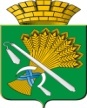 ГЛАВА КАМЫШЛОВСКОГО ГОРОДСКОГО ОКРУГАП О С Т А Н О В Л Е Н И Еот 10.10.2018 года   № 871                                                                          г. КамышловО назначении общественных обсуждений по вопросу предоставления разрешения на условно разрешенный вид использования земельного участка – магазины, с кадастровым номером: 66:46:0104003:210, расположенного по адресу: Свердловская область, г. Камышлов, ул. Молодогвардейская, 36б          В целях соблюдения прав человека на благоприятные условия жизнедеятельности, прав и законных интересов правообладателей земельных участков и объектов капитального строительства , в соответствии со статьей 39 Градостроительного кодекса Российской Федерации, Федеральным законом от 06.10.2003 № 131-ФЗ «Об общих принципах организации местного самоуправления в Российской Федерации»,  Правилами землепользования и застройки Камышловского городского округа, утвержденными Решением Думы Камышловского городского округа № 116 от 25.05.2017 года,  Положением об организации и проведении общественных обсуждений или публичных слушаний по вопросам градостроительной деятельности на территории Камышловского городского округа, утвержденным решением Думы Камышловского городского округа  от 21.06.2018 г. №261, учитывая заключение комиссии по землепользованию и застройке на территории Камышловского городского округа от 08.10.2018г., руководствуясь Уставом Камышловского городского округа, на основании обращения Дорогина Геннадия Вячеславовича (вх. №7166 от 18.09.2018 г.), глава Камышловского городского округаПОСТАНОВИЛ:Назначить общественные обсуждения по вопросу предоставления разрешения на условно разрешенный вид использования земельного участка – магазины, с кадастровым номером: 66:46:0104003:210, расположенного по адресу: Свердловская область, г. Камышлов, ул. Молодогвардейская, 36б, с 18.10.2018г. по 15.11.2018г.Поручить отделу архитектуры и градостроительства администрации Камышловского городского округа  (Нифонтова Т.В.): 2.1. Разместить оповещение о начале общественных обсуждений на официальном сайте администрации  Камышловского городского округа: www.gorod-kamyshlov.ru, в газете «Камышловские известия» и на информационном стенде около здания администрации по адресу: Свердловская область, город Камышлов, улица Свердлова, 41 – 18.10.2018г.;2.2. Организовать принятие предложений и замечаний по вопросу предоставления разрешения на условно разрешенный вид использования земельного участка – магазины, с кадастровым номером: 66:46:0104003:210, расположенного по адресу: Свердловская область, г. Камышлов, ул. Молодогвардейская, 36б с 18.10.2018г. по 02.11.2018г.;2.3. Подготовить и оформить протокол общественных обсуждений;2.4. Подготовить и организовать опубликование заключения о результатах общественных обсуждений в газете «Камышловские известия»  и размещение на официальном сайте Камышловского городского округа: www.gorod-kamyshlov.ru. в информационно-телекоммуникационной сети «Интернет» в срок до  16.11.2018г.2.5. Разместить настоящее постановление на официальном сайте Камышловского городского округа в информационно-телекоммуникационной сети «Интернет» в срок до 16.10.2018г. 3. Контроль за исполнением настоящего постановления возложить на первого заместителя главы администрации Камышловского городского округа Бессонова Е.А.Глава Камышловского городского округа                                    А.В. Половников